Ceintures de calcul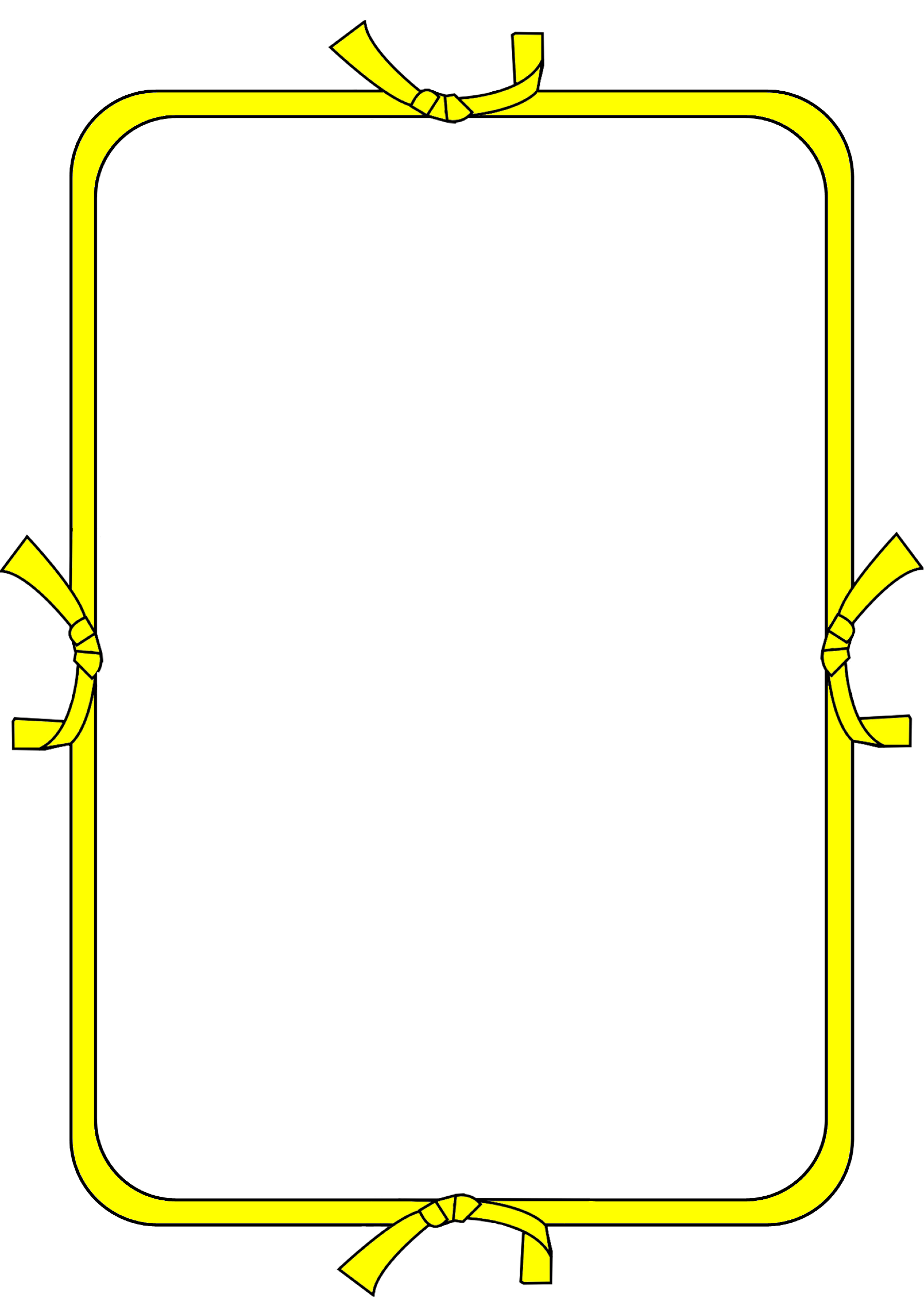 Consignes		 Je consulte mon livret.		 Je prends la fiche 						d’entraînement ou la fiche 				d’évaluation qui 		correspond à ma ceinture. 				 Je fais les exercices (si 		j’ai besoin, je m’aide du 		cahier de leçons).		 Je pose mon travail au 		bon endroit 		(cahier + livret).